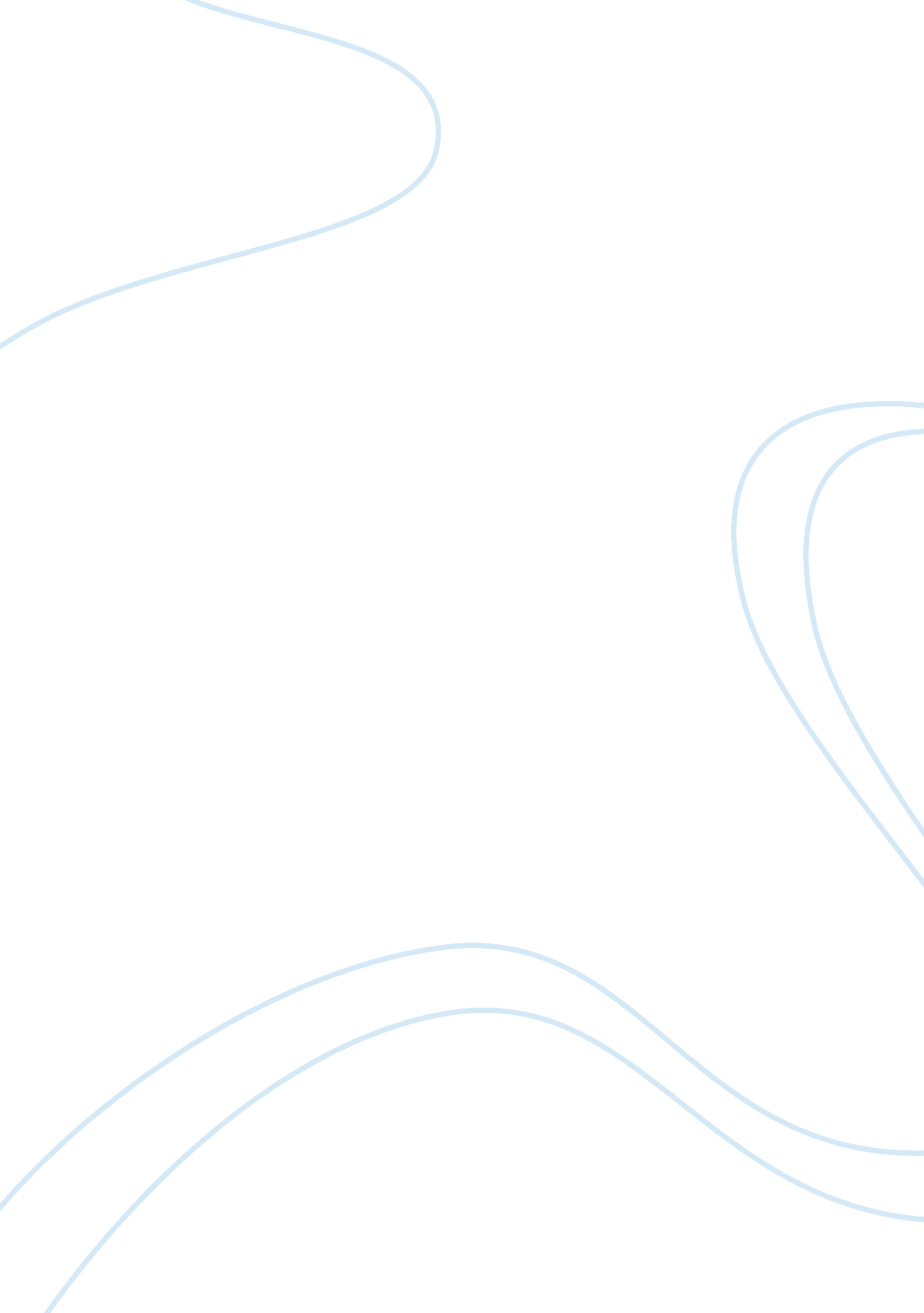 Traning and placement project report on asp.netTechnology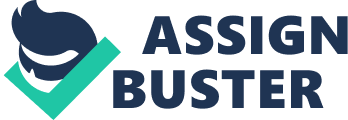 CHAPTER 1 1. ABSTRACT The Campus Recruitment database project has been specially designed to handle the recruitment needs before the start of recruitment. This project can be considered as a digital diary with many other features embedded in it. This project is used to keep records of candidate, companies and colleges and provide other useful information. The main emphasis is given about the candidate record. In this project we store the all information undergoing at the time of campus recruitment program . There is mainly three users are company, collage and candidate. ompany comes in the collage for recruitment and the collage organize the campus recruitment program for the candidate . The company contact to the TPO of the collage for the recruitment and collage give the notice in the. Newspaper for the recruitment program for the candidate knowledge. This is also used by the company see the previous performance of the candidate. There are a lot of companies, which are taking recruitment for candidate . They chooses the candidate on the basis of the different skill. The company can recruit the candidate for the different jobs. It is hoped that with all the characteristics the project will be found useful to the all recruitment companies as well as candidate and college. CHAPTER 2 2. INTRODUCTION 2. 1 PROBLEM STATEMENT We are making this project to overcome the problem of tpo and company and candidate in the campus selection process we are providing the three user in this project first tpo login who can maintanethe whole record of college and student. Second login of company login and third login is student login. This will beneficial for Take complete record of the college about its name and address of it. Maintaining record of the contact person for a particular college. Maintaining records about all the company which is comes for taking recruitment and the vacancy for the particular jobs. Maintaining records about candidate who are sitting in any campus. What is their performance on any previous campus. Maintaining records of vacant position of different companies and the particular skill record required for that position. Maintaining record about the date in which issue recruitment occur and also about the newspaper in which notice is issued. 2. 2 AIM The Campus Recruitment database project has been specially designed to handle the recruitment needs before the start of recruitment. This project can be considered as a digital diary with many other features embedded in it. This project is used to keep records of candidate, companies and colleges and provide other useful information. Take complete record of the college about its name and address of it. Maintaining record of the contact person for a particular college. Maintaining records about all the company which is comes for taking recruitment and the vacancy for the particular jobs. Maintaining records about candidate who are sitting in any campus. What is their performance on any previous campus. Maintaining records of vacant position of different companies and the particular skill record required for that position. Maintaining record about the date in which issue recruitment occurs and also about the newspaper in which notice is issued. 2. 3 STUDY OF CURRENT SYSTEM The Campus Recruitment database project has been specially designed to handle the recruitment needs before the start of recruitment. This project can be considered as a digital diary with many other features embedded in it. This project is used to keep records of candidate, companies and colleges and provide other useful information. In this project we are maintaining the all record of the student to make the easier in the selection process and providing the all information of the college and student. to make the easier the selection process in company we are making this project. CHAPTER 3 3. FEASIBILITY STUDY Feasibility reports describe one or more design solutions to a specific problem and determine if the proposed solution is practical and feasible. Preferably, more than one solution is offered, in which case the report compares the various designs and determines which option is best. Design and feasibility reports are essentially the same type of document, differing only in the amount of emphasis placed on practical and economic viability of the design in comparison with other possible solutions. A design report, often very similar to an internal proposal, focuses on describing one specific implementation. A feasibility study, on the other hand, also emphasizes the investigation and comparison of alternative solutions. Design reports and feasibility reports are crucial for decision making and product development in almost any technical organization. They document an engineer's thinking through a solution to a problem, a description of the solution, and the reasons why that solution should be implemented. Managers need accurate and comprehensive feasibility and design reports to decide where to commit scarce resources. In addition, an accurate and comprehensive design report helps in developing other documents, such as formal proposals, specifications, and work plans. 3. 1 OPERATIONAL FEASIBILITY In this project we are providing the help to the company for selection process and tpo to maintain the all record which are record the company for selection and all the material of company written papers and hr round question and technical question which will help to the student to prepare for the selection. it think this project will be helpful for company , tpo and student. 3. 2 TECHNICAL FEASIBILITY For the design and development of the system, several software products have been accommodated. · Database design –sql server, Interface design – . NET Framework. , Coding – C# or any other supported Language. This software’s have the enough efficiency in producing the system. Therefore the project is technically feasible. 3. 3 ECONOMICAL FEASIBILITY This softaware will be good in economically because it reduse the company effort to know about the college andabout the student for the selection process. inthis software this software available company peppers will help to the student for the selection and savemoneythe attend any coaching for the company preparation andthis will be also help to the tpo to maintain the record of the student instead of the hard copy. is software ecinomacally is good it take not more spacein the ram and hard disk and maintenances’ also easy. CHAPTER 4 4. ANALYSIS & MODELING The first step in developing anything is to state the requirements. This applies just as much to leading edge research as to simple programs and to personal programs, as well as to large team efforts. Being vague about your objective only postpones decisions to a later stage where changes are much more costly. The problem statement should state what is to be done and not how it is to be done. It should be a statement of needs, not a proposal for a solution. A user manual for the desired system is a good problem statement. The requestor should indicate which features are mandatory and which are optional, to avoid overly constraining design decisions. The requestor should avoid describing system internals, as this restricts implementation flexibility. Performance specifications and protocols for interaction with external systems are legitimate requirements. Software engineering standards, such as modular construction, design for testability, and provision for future extensions, are also proper. Many problems statements, from individuals, companies, and government agencies, mixture requirements with design decisions. There may sometimes be a compelling reason to require a particular computer or language; there is rarely justification to specify the use of a particular algorithm. The analyst must separate the true requirements from design and implementation decisions disguised as requirements. The analyst should challenge such pseudo requirements, as they restrict flexibility. There may be politics or organizational reasons for the requirements, but at least the analyst should recognize that these externally imposed design decisions are not essential features of the problem domain. A problem statement may have more or less detail. A requirement for a conventional product, such as a payroll program or a billing system, may have considerable detail. A requirement for a research effort in a new area may lack many details, but presumably the research has some objective, which should be clearly stated. Most problem statements are ambiguous, incomplete, or even inconsistent. Some requirements are just plain wrong. Some requirements, although precisely stated, have unpleasant consequences on the system behaviour or impose unreasonable implementation costs. Some requirements seem reasonable at first but do not work out as well as the request or thought. The problem statement is just a starting point for understanding the problem, not an immutable document. The purpose of the subsequent analysis is to fully understand the problem and its implications. There is no reasons to expect that a problem statement prepared without a fully analysis will be correct. 4. 1 DOMAIN ANALYSIS This software is dependent on manual updation regularly without updating its nothing means in this software required to update student information by the tpo and college information. Companies exam pattern and papper. need to work in company login. 4. 2 APPLICATION ANALYSIS This software is very usefull for the tpo. tpo can manage the student record for the campus recruitment by the use of this software tpo can manage the all record of the student and keep the all information of the college for the company need. it is also very good software for the company by the use of this softaware company can update recruitment in the software. CHAPTER 5 5. DATA FLOW DIAGRAM CHAPTER 6 6. SYSTEMENVIRONMENTThe system environment specifies the technical specification of requirements for the developing software. The goal of this, it completely and consistently specifies the requirements for the software products in a concise and unambiguous manner 6. 1 HARDWARE REQUIREMENTS RAM: 512 MB (Recommended) Processor: Pentium III 450 MHz Hard Disk Space: 3. 5 GB (Includes 500 MB free space on disk) 6. 2 SOFTWARE REQUIREMENTS Operating System: Windows 2000 or Windows XP. Sql server. . net frame work CHAPTER 7 7. ADVANTAGES Take complete record of the college about its name and address of it. • Maintaining record of the contact person for a particular college. • Maintaining records about all the company which is comes for taking recruitment and the vacancy for the particular jobs. • Maintaining records about candidate who are sitting in any campus. What is their performance on any previous campus? • Maintaining records of vacant position of different companies and the particular skill record required for that position. • Maintaining record about the date in which issue a recruitment occur nd also about the newspaper in which notice is issued. 7. DISADVANTAGES • Minimum 512 mb ram required for this project. • Minimum 3. 5 gb hard disk required for this project. • It cannot run below p4 processor. • Maintenance required for this software. CHAPTER 8 8. BIBLIOGRAPHY • Asp. net unleashed: stephen walther • Sql server 2000: mike gunderloy • Sams teach yourself c#. net in 21 days • Programming asp. net: jesse liberty • Beginning c#. net: richard blair ----------------------- Tpo Con-tact COLLEGE Company Recruit STORE DATAbase ISSUE ISSUE Skills Newspaper JOBS Candidate NOTICE 